高敏同志先进事迹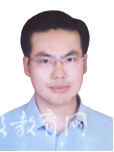 高敏，男，汉族，1972年7月出生，中共党员，现为安徽工业大学马克思主义学院党委书记、院长、教授。兼任安徽省高校思想政治理论课教学指导委员会委员、研究生思想政治理论课分教学指导委员会副主任、安徽省马克思主义学会副会长、安徽省高校人文社科重点研究基地——大学生思想政治教育与管理研究中心主任、安徽省省委讲师团基层宣讲专家、马鞍山市市委讲师团特聘讲师等。全国高校思政课教师影响力提名人物、安徽省模范教师、安徽省教学名师、安徽省高校思政课教师影响力人物、安徽省弘扬核心价值观名师工作室首席专家、安徽省社科普及宣传工作先进个人、安徽省高校优秀共产党员。获得安徽省优秀教学成果奖一、二、三等奖各1项，安徽省宣传党的十九大精神优秀理论宣讲报告1项，安徽省社科联“三项课题”研究优秀成果二、三等奖及优秀奖各1项，安徽省高等学校思想政治教育论文专著优秀成果奖二等奖1项，宝钢奖教金优秀教师奖提名奖1项等荣誉及奖励。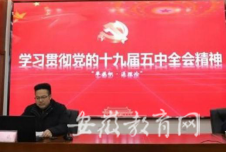 从外表上看，他身患残疾腿脚不便，却用残疾之腿站立在三尺讲台22年，坚守“在讲台上用生命唱歌”。他深爱着学生，痴迷着思想政治教育教学。“我做了半辈子教师，但半辈子还在学做教师”，他用这样的话语不断地鞭策着自己立德树人，铸魂育人，做“四有”之师。因材施教  做学生成功之师虽然多年担任马克思主义学院院长，但高敏更愿意把自己当作一名普通教师。谈到教学，他总是兴奋不已。“我热爱讲台，再忙也一直给学生上课，这是一个老师的本分”。针对不同的学生，高敏会采取不同的教育办法，目的只有一个——想方设法激发学生兴趣，让学生“感受成功”。教学过程中，“每课必备、每课必新”是高敏一直坚持的原则。课堂上，他突出重点，及时将习近平总书记的重要讲话精神和党的方针政策融入课堂之中，力争使每一节课都有新鲜的思想和内容，使学生有新的收获。学生们说，听高老师讲课，第一感受是有趣，他总是能把思政领域那些枯燥的概念用朴素而明了的语言表达出来，让人爱听。除了有趣，他讲课的难易程度，总是以大部分学生感兴趣、能听懂为标准。满足了“中间”的学生，“两头”的学生怎么办？“对于后进生，我会找机会给他们开小灶，提高他们对专业学习的兴趣”。高敏说，“对于基础好、肯钻研的那部分学生，我鼓励他们自学，遇到问题和困难找我解决”。他是学生的“大哥哥”，经常与学生分享人生经验，聊聊苦恼谈谈心，用真情拨动学生的心弦；他是微时代学生的亲密网友，通过微信、QQ等，与学生进行平等对话，做他们的倾诉者与聆听者，真正实现了与青年学子的“无缝”对接；他是学生科技作品创新活动中的队友，一起查阅文献资料，一起展开项目论证，一起体验成功的艰辛与快乐等。可谓“一片丹心育桃李，三尺讲台铸师魂”。探索创新  做专家型之师“教书育人和科学研究是相辅相成的，二者之间并不矛盾”。高敏说，这是他一直坚持给学生上课的主要原因。多年来，他教学科研两不误，取得了一大批教学和科研成果。“要想给学生一碗水，自己得有一桶水”。高敏通过不断自我提升，为增强学生的“成功感”提供保障。他致力于高校思政课教育教学方法改革创新。坚持“八个相统一”，强化思政课改革创新，积极探索“多维联动”“五维并举”思政课教学新模式，推进专题研究式教学、案例分析式教学、线上线下混合式教学等，助力思政课“接地气”“活起来”；大力探索实施“课堂教学＋网络学习＋辅导答疑＋社会实践”四位一体的思政课教学改革，推动信息技术和思政课传统优势的深度融合；改革创新思政课师生“走基层、接地气”社会实践教学方式，增强高校思政课教学的时代性、实效性和吸引力，收到了润物无声的教学效果。他深知教学支撑学术，学术涵养教学，着力深化理论、现实、实践互动研究，做到重大理论问题上不失语，关键理论观点上不模糊，敏感认识误区上发正声，抢占理论传播的“最先一公里”，不断提高思政课教学的深度、温度、态度、厚度。近年来，先后主持国家社科规划基金一般项目、全国高校示范马克思主义学院和优秀教学科研团队重点项目、全国纪念建党九十周年项目、教育部马克思主义大众化专项任务项目、省领导圈定课题等国家级、省部级项目10多项，参与安徽省高校重点智库重大项目（150万元、排名第2）、教育部人文社科规划项目及其他省部级项目20余项。先后在《中共党史研究》《中共中央党校学报》《思想理论教育导刊》等核心期刊发表论文50多篇；出版著作及主编、参编教材10部。先后主持国家级教学团队、安徽省思政课高水平教学团队、安徽省弘扬核心价值观名师工作室等重大重点教研项目10多项，获得安徽省教学成果奖一、二、三等奖等多项励，产生了广泛影响。资政育人  做宣传型之师“报告很长，我想用几句话把它概括出来，让人们先听懂这几句话”。高敏说，要把内容丰富的材料、文件进行提炼，还要找出其中新亮点，并用生动鲜活的事例把它诠释出来并非易事。受众发现，只要是他的宣讲，无论从哪一段开始听起，都能被牢牢吸引。他热心于党的理论政策宣传宣讲工作，将“思政教学、理论思考、科学研究和宣传宣讲”紧密结合起来。多年来，围绕党的十八大精神、十九大精神、习近平新时代中国特色社会主义思想，和中国共产党建党百年党史学习教育、“七一”讲话重要精神、习近平总书记视察安徽重要讲话精神等专题，赴全省有关单位、市直机关、基层单位、社区乡村、校党委中心组、学生社团、省内外兄弟院校和同城联盟高校，广泛宣传宣讲，助力党的创新理论“飞入寻常百姓家”。2018年荣获中共安徽省委讲师团关于党的十九大精神宣讲优秀理论宣讲报告，2017、2018、2019连续三年被评为全省社科普及宣传工作先进个人，产生了广泛的社会影响。春风化雨润桃李，立德树人筑根基。高敏总是怀着一颗感恩之心，用他残疾之腿立足守护三尺杏坛，撑起学生信仰的天空，创造着他的自豪粉笔人生，展现出一名思政课教师“守土有责、守土负责、守土尽责”的崇高使命。